KARAMU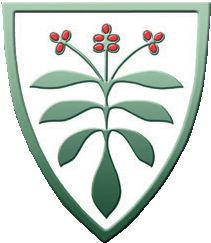 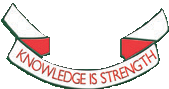 HIGH SCHOOLSTUDENT INFORMATION:ETHNIC BACKGROUND: (You may tick more than one)FAMILY INFORMATION:APPLICATION FOR ENROLMENTYear 9, 10, 11, 12, 13(Please circle) Names of brother(s)/sister(s) currently at Karamu:	Office Use Only:AUTHORISATIONS:	Please circleParent/Guardian 1Surname:Parent/Guardian 1Surname:Parent/Guardian 2Surname:Parent/Guardian 2Surname:First Name:First Name:First Name:First Name:Address:Postcode:Address:Postcode:Address: (if different)Postcode:Address: (if different)Postcode:Relationship to student:Relationship to student:Relationship to student:Relationship to student:Home phone:Home phone:Home phone:Home phone:Work phone:Work phone:Work phone:Work phone:Cell phone no:Cell phone no:Cell phone no:Cell phone no:Email:Email:Email:Email:Occupation:Occupation:Occupation:Occupation:Workplace:Workplace:Workplace:Workplace:Emergency Contact Name:(Someone other than main carers eg Grandparent)Relationship:Relationship:Contact Phone Number:Doctor: (Name & Phone No)Doctor: (Name & Phone No)Dentist:Dentist:Have any siblings previously attended Karamu(please circle)NoYesFather is an Ex-pupil of Karamu High School(please circle)NoYesMother is an Ex-Pupil of Karamu High School(please circle)NoYesWe have an internet connection at home(please circle)NoYes1I/we accept that our child will abide by the Karamu Code of Conduct, school rules and guidelines.I/we accept that our child will abide by the Karamu Code of Conduct, school rules and guidelines.YesNo2In the case of an accident requiring medical treatment, I/we give permission for the school to seek appropriate medical treatment and transport.In the case of an accident requiring medical treatment, I/we give permission for the school to seek appropriate medical treatment and transport.YesNo3I/we give permission for our child to be transported in a vehicle as approved by Karamu High School for school activities e.g. Athletic Sports.I/we give permission for our child to be transported in a vehicle as approved by Karamu High School for school activities e.g. Athletic Sports.YesNo4I/we give Karamu High School permission to use information on this form for educational/organisational purposes at Karamu High School.I/we give Karamu High School permission to use information on this form for educational/organisational purposes at Karamu High School.YesNo5I/we give Karamu High School permission to share information relating to our child with other agencies and schools as needed. (e.g. Dental Nurse)I/we give Karamu High School permission to share information relating to our child with other agencies and schools as needed. (e.g. Dental Nurse)YesNo6I/we give Karamu High School authority to obtain information relating to our child from his/her previous schools.I/we give Karamu High School authority to obtain information relating to our child from his/her previous schools.YesNo7I/we give permission for images and/or work of our child to be used in school publications (eg Newsletter or Website)I/we give permission for images and/or work of our child to be used in school publications (eg Newsletter or Website)YesNo8Students are under the authority of the School while:Present at School during an official school day;Representing the School at any time whether it’s in sport, cultural pursuits or any other activity;On a School trip whether or not a parent or guardian is also present;On the way to and from School;At any time they are wearing School uniform or clearly identified as representing Karamu High School.Students are under the authority of the School while:Present at School during an official school day;Representing the School at any time whether it’s in sport, cultural pursuits or any other activity;On a School trip whether or not a parent or guardian is also present;On the way to and from School;At any time they are wearing School uniform or clearly identified as representing Karamu High School.Students are under the authority of the School while:Present at School during an official school day;Representing the School at any time whether it’s in sport, cultural pursuits or any other activity;On a School trip whether or not a parent or guardian is also present;On the way to and from School;At any time they are wearing School uniform or clearly identified as representing Karamu High School.Students are under the authority of the School while:Present at School during an official school day;Representing the School at any time whether it’s in sport, cultural pursuits or any other activity;On a School trip whether or not a parent or guardian is also present;On the way to and from School;At any time they are wearing School uniform or clearly identified as representing Karamu High School.Signed:Signed:Guardian’s Name:Date:Date:1I accept and will abide by the Karamu Code of Conduct, school rules and guidelines.I accept and will abide by the Karamu Code of Conduct, school rules and guidelines.Yes	No2I accept the school’s rules in relation to use of ICT equipment.I accept the school’s rules in relation to use of ICT equipment.Yes	NoSigned:Signed:Student’s Name:Date:Please detail below any special medical issues, or learning issues or sensitive information you feel the school should know: